Colegio: San Manuel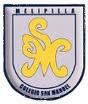 Asignatura: FrancésMadame Diana Ocares TroncosoCurso: Sexto BásicoGUIDE DE TRAVAILFecha de Inicio: 08 de junio                                                     Fecha de término: 19 de junio 2020Nom/Prénom:________________________________________Modèle d’une présentation de familleJe m’appelle Luis et voici ma famille. Mon père s’appelle José, il a 37 ans, il est mécanicien et ma mère s’appelle Carina, elle a 35 ans, elle est vendeuse. J’ai deux frères : Carlo et Felix et une sœur María. Les parents de ma mère s’appellent Lucia et Jorge. J’ai un oncle, c’est le frère de mon père, il s’appelle Luc et sa femme Constanza, elle est ma tante, ils ont un fils et une fillle : mon cousin Thomas et ma cousine Paola.Activité A.ÉCRIRE LA PRÉSENTATION DE VOTRE FAMILLE SELON LE MODÈLE. Escribir la presentación de su familia según el modelo dado.__________________________________________________________________________________________________________________________________________________________________________________________________________________________________________________________________________________________________________________________________________________________________________________________________________________________________________________________________Activité B.LIRE LE TEXTE ET COCHER LA BONNE RÉPONSE. Leer el texto y marcar con una x la respuesta correctaJe m’appelle Cristobal et j’habite avec ma famille à Melipilla. Ma mère s’appelle Cristina, elle a 32 ans, elle est chilienne, elle aime regarder des films. Mon père s’appelle Maurice, il est français, il a35 ans, il aime regarder le football. J’ai deux sœurs : Margot et Patricia. 1 Cristobal est :                         ❏le fils de Margot   ❏le fils de Cristina.2 Cristobal habite  :                     ❏à Santiago . ❏à Melipilla.3 Cristobal a  :              ❏deux sœurs. ❏deux frères.4 La mère de Cristobal est  :       ❏française. ❏chilienne.5 Le père de Cristobal aime  :      ❏regarder des films. ❏regarder le football.Activité C. DESSINER VOTRE FAMILLE. Dibujar su familaOBJETIVOS DE APRENDIZAJE:Comprender y escribir la presentación de su familia.Reconocer informaciones específicas en texto tipo.Recuerde el plazo para enviar foto de su Guía es hasta el lunes 22 de junio.                     Formativa Acumulativa.INDICACIONES GENERALES:Usar diccionario. Pegar en su cuaderno la guía.Correo de contacto si tiene dudas:francescolegiosanmanuel@gmail.comHABILIDADES / DESTREZAS:Comprensión y Expresión Escrita